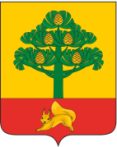 АДМИНИСТРАЦИЯ ГОРОДА СОСНОВОБОРСКАПОСТАНОВЛЕНИЕ___ _________ 2023 г.	           № ___В соответствии со статьей 179 Бюджетного кодекса Российской Федерации, п.33 п.1 статьи 16 Федерального закона от 06.10.2003 № 131-ФЗ «Об общих принципах организации местного самоуправления в Российской Федерации», статьей 31.1. Федерального закона от 12.01.1996 № 7-ФЗ «О некоммерческих организациях», Федеральным законом от 05.04.2010 № 40-ФЗ «О внесении изменений в отдельные законодательные акты Российской Федерации по вопросу поддержки социально ориентированных некоммерческих организаций», Законом Красноярского края от 07.02.2013 г. № 4-1041 "О государственной поддержке социально ориентированных некоммерческих организаций в Красноярском крае", постановлением администрации г. Сосновоборска от 18.09.2013 № 1564 «Об утверждении Порядка принятия решений о разработке муниципальных программ города Сосновоборска, их  формировании и реализации», постановлением администрации г.Сосновоборска от 06.11.2013  № 1847 «Об утверждении Перечня муниципальных программ города Сосновоборска», статьями 24, 26, 38 Устава города Сосновоборска Красноярского края,ПОСТАНОВЛЯЮ:1. Утвердить муниципальную программу «Поддержка социально ориентированных некоммерческих организаций  города Сосновоборска» согласно приложению.2. Постановление опубликовать в городской общественно-политической газете «Рабочий» и разместить на официальном сайте администрации города Сосновоборска.3. Постановление вступает в силу с 01.01.2024 г.Приложение к постановлениюадминистрации города Сосновоборскаот «___» __________ 2023 года № ____МУНИЦИПАЛЬНАЯ ПРОГРАММА«ПОДДЕРЖКА СОЦИАЛЬНО ОРИЕНТИРОВАННЫХ НЕКОММЕРЧЕСКИХ ОРГАНИЗАЦИЙ ГОРОДА СОСНОВОБОРСКА»1. ПАСПОРТ МУНИЦИПАЛЬНОЙ ПРОГРАММЫ2. Характеристика текущего состояния сферы реализации ПрограммыРазвитие гражданского общества, частью которого являются социально ориентированные некоммерческие организации, одна из важнейших задач государственной политики современной России. Гражданское общество призвано играть стабилизирующую роль, создавать прочные структуры, на которых держится общественная жизнь. Оно обеспечивает процессы социализации и воспитания граждан, формирует общественное мнение. На базе ассоциаций гражданского общества создаются и развиваются механизмы общественного самоуправления.Социально ориентированные некоммерческие организации (далее - СО НКО) представляют собой сформированную в организованные группы часть населения, идентифицирующую себя с целевой группой, интересы которой защищают и реализуют. Они осуществляют деятельность, направленную на решение социальных проблем, призваны содействовать развитию волонтерских движений, благотворительности, привлекать средства для поддержки людей оказавшихся в трудной жизненной ситуации. Они выражают общественное мнение отдельных групп общества и способны организованно участвовать в решении вопросов, касающихся жизнедеятельности общества.Федеральный закон от 05.04.2010 № 40-ФЗ «О внесении изменений 
в отдельные законодательные акты Российской Федерации по вопросу поддержки социально ориентированных некоммерческих организаций» стал основополагающим законодательным актом в выстраивании системы партнерских отношений с социально ориентированными некоммерческими организациями в Российской Федерации.Задачей государственной политики в области поддержки СОНКО является создание благоприятных условий для осуществления их деятельности в целом на территории Российской Федерации, в её субъектах и муниципальных образованиях в частности.Государственная поддержка Красноярского края СОНКО развивается 
с 2005 года. В 2013 году в соответствии с государственной программой Красноярского края «Содействие развитию гражданского общества» была запущена трехступенчатая модель развития 
и поддержки СО НКО, которая включает в себя три основных этапа:развитие и поддержка «низовых» инициатив общественности (краевая грантовая программа);развитие и поддержка долгосрочных проектов (субсидии СОНКО 
на реализацию проектов и программ сроком в 2 года);развитие, поддержка и вывод на рынок услуг СОНКО (субсидии 
на реализацию инновационных услуг в социальной сфере).В рамках краевой программы проводятся мероприятия по гражданскому образованию, форумы, "круглые столы" по развитию гражданского общества в территориях Красноярского края, издаются и распространяются информационно-методические бюллетени. Проводится Гражданский форум, как площадка тиражирования опыта некоммерческих организаций и обсуждения вопросов развития гражданского общества на территории Красноярского края. Активно используются местными сообществами ресурсы официального портала Красноярского края http://www.krskstate.ru/society, государственной грантовой программы Красноярского края "Партнерство" https://krasgrant.ru/ . Город Сосновоборск участвует в краевых мероприятиях, направленных на развитие гражданского общества, территориальный координатор программы государственной поддержки социально-ориентированных некоммерческих организаций города Сосновоборска принимает участие в образовательных проектах в области содействия деятельности и государственной поддержки  СО НКО.  Полученные знания используются для проведения семинаров и консультаций для СО НКО г.Сосновоборска. Органы исполнительной власти города ведут работу по созданию условий для поддержки некоммерческих организаций, общественных объединений, инициативных групп и активных граждан, деятельность которых направлена на социально полезные цели.Однако, несмотря на существующие сегодня со стороны администрации города формы поддержки некоммерческих организаций, процесс становления институтов гражданского общества в городе Сосновоборске развивается недостаточно эффективно.Большая часть населения не видят необходимости личного участия в решении общественных проблем, не проявляют инициативы, не чувствуют своей ответственности за происходящее вокруг, перекладывая заботы на власть. Необходим комплекс мер, направленный на повышение социальной активности населения, выявление и поддержку гражданских инициатив, дальнейшее становление общественного сектора города Сосновоборска как равноправного партнера при решении вопросов социально – экономического развития города.На основании Федерального закона от 28.06.2014 № 172-ФЗ 
«О стратегическом планировании в Российской Федерации» с учетом приоритетов страны, края, города разработана стратегия социально-экономического развития города Сосновоборска до 2030 года (далее - Стратегия).Основная цель Стратегии – развитие человеческого потенциала и повышение качества жизни населения г.Сосновоборска.Одной из задач в системе достижения стратегической цели является развитие активного диалога с гражданским сообществом и укрепление социального партнерства с некоммерческими организациями, включение их в социально-экономические процессы и систему муниципального управления.Настоящая Программа призвана сформировать систему оказания мер поддержки СОНКО на муниципальном уровне, с учетом социально-экономических, экологических и культурных особенностей города Сосновоборска.   Успешность и эффективность реализации программы зависит от внешних и внутренних факторов. В числе рисков, которые могут создать препятствия для достижения заявленной в программе цели, следует отметить следующие:а) Финансовые риски – возникновение бюджетного дефицита, а также снижение уровня бюджетного финансирования программы, что  может повлечь сокращение или прекращение объема реализации программных мероприятий и недостижение целевых значений по ряду показателей (индикаторов) реализации программы.	б) Административные и кадровые риски – неэффективное управление программой, дефицит квалифицированных кадров может привести к нарушению планируемых сроков реализации программы, невыполнению ее целей и задач, не достижению плановых значений показателей, снижению эффективности работы учреждений, реализующих программные мероприятия и качества предоставляемых услуг. в)  Правовые риски – изменение федерального и краевого законодательства, отсутствие необходимых нормативных правовых актов на муниципальном уровне может привести к увеличению планируемых сроков или изменению условий реализации мероприятий программы. Ограничению вышеуказанных рисков будет способствовать определение приоритетов для первоочередного финансирования, ежегодное уточнение объемов финансовых средств, предусмотренных на реализацию мероприятий программы, формирование эффективной системы управления  и контроля за реализацией программы, обеспечение переподготовки и повышения квалификации работников.3. Приоритеты и цели социально-экономического развития в сфере реализации Программы, описание основных целей и задач Программы, прогноз развития соответствующей сферы Основным приоритетом в сфере содействия развитию гражданского общества в Красноярском крае являются развитие системы «социальных лифтов», повышение социальной мобильности и гражданской активности населения, а также реализация системы мер поддержки некоммерческого сектора, повышение эффективности функционирования СО НКО.Данные приоритеты государственной политики формируют цель настоящей Программы - создание условий для развития деятельности социально ориентированных некоммерческих организаций,  повышения социальной активности населения, развития добровольчества, развития гражданского общества города Сосновоборска. Реализация Программы направлена на решение задачи по выявлению, поддержки общественных, социальных и гражданских инициатив и развитию инфраструктуры различных форм поддержки СО НКО. Степень достижения цели и решения поставленной задачи Программы можно оценить с помощью показателей результативности и целевых индикаторов, характеризующих итоги реализации программы, представленных в приложении № 1 к Паспорту программы.Муниципальная программа должна обеспечить:- развитие механизмов взаимодействия СО НКО и органов исполнительной власти города Сосновоборска;- развитие инфраструктуры различных форм поддержки СО НКО.4. Механизм реализации отдельных мероприятий ПрограммыРешение задач Программы достигается реализацией подпрограммы, реализация отдельных мероприятий не предусмотрена. Организационные, экономические и правовые механизмы, необходимые для эффективной реализации мероприятий программы, последовательность выполнения мероприятий представлены в подпрограмме Программы.5. Прогноз конечных результатов Программы, характеризующих целевое состояние (изменение состояния) уровня и качества жизни населения, социальной сферы, экономики, степени реализации других общественно значимых интересов и потребностей в сфере развития гражданского общества  на территории  г. СосновоборскаПеречень целевых показателей муниципальной программы, с указанием планируемых к достижению значений в результате реализации муниципальной программы приведен в приложении № 1 к Паспорту Программы.6. Перечень подпрограмм с указанием сроков их реализации и ожидаемых результатовДля достижения цели Программы и решения задач в сфере поддержки социально ориентированных организаций города Сосновоборска в Программу включена подпрограмма «Содействие реализации общественных и гражданских инициатив и деятельности социально ориентированных некоммерческих организаций" (далее - подпрограмма).Подпрограмма разработана для систематизации возможностей и механизмов поддержки СОНКО, в рамках которой СОНКО предоставляется финансовая, информационная, консультационная и методическая поддержка, а также поддержка в области подготовки, дополнительного профессионального образования работников и добровольцев СОНКО.Сроки реализации подпрограммы с 2024 по 2026 годы.Основным результатом реализации мероприятий подпрограммы, направленных на решение поставленных задач, является создание условий для реализации общественных и гражданских инициатив и эффективной деятельности СОНКО, направленных на решение социальных проблем.Показатели результативности подпрограммы приведены в Приложение № 1к Паспорту подпрограммы. 7. Информация о распределении планируемых расходов по отдельным мероприятиям Программы, подпрограммамРаспределение планируемых расходов по программе с указанием главных распорядителей средств муниципального бюджета, а также по годам реализации программы приведено в приложении №1 к муниципальной  программе.  8. Информация о ресурсном обеспечении и прогнозной оценке расходов на реализацию целей Программы с учетом источников финансированияИнформация о ресурсном обеспечении и прогнозной оценке расходов на реализацию целей Программы с учетом источников финансирования приведена в приложении №1 к муниципальной  программе в Приложение № 2 к Программе.В период реализации Программы с 2024 по 2026 гг. появление новых объектов капитального строительства не запланировано.Приложение № 1к Паспорту муниципальной программы«Поддержка социально ориентированных некоммерческих организаций города Сосновоборска»Перечень целевых показателей муниципальной программы, с указанием планируемых к достижению значений в результате реализации муниципальной программы Приложение № 2к муниципальной программе«Поддержка социально ориентированных некоммерческих организаций города Сосновоборска»Информация о распределении планируемых расходов по отдельным мероприятиям программы, подпрограммам муниципальной программы города СосновоборскаРуководитель                                                      _______________                                              Белянина М. ВПриложение № 3к муниципальной программе«Поддержка социально ориентированных некоммерческих организаций города Сосновоборска»Паспорт подпрограммы 1«Содействие реализации общественных и гражданских инициатив и деятельности социально ориентированных некоммерческих организаций» 2.1. Постановка общегородской проблемы подпрограммыПо данным Министерства юстиции РФ на сентябрь 2023 года на  территории города Сосновоборска зарегистрированы 25 социально ориентированных некоммерческих организаций, что составляет 83 % от всего некоммерческого сектора города, составляющего 30 НКО. С 2020 года  создано 9 новых организаций.  Динамика увеличения вновь зарегистрированных организаций объясняется действующей на сегодня системой поддержки СО НКО на федеральном, краевом и муниципальном уровне. Отмечается и повышения активности СО НКО. Количество поданных и поддержанных заявок на различные грантовые конкурсы в 2022 году увеличилось почти вдвое по сравнению с 2020 годом. Размер привлеченных СО НКО денежных средств для решения социальных проблем увеличился с 2 653, 58 тыс.рублей в 2020 году  до 4 043, 44 тыс.рублей в 2022 году.Отмечается и рост количества добровольцев, занятых в социально значимых проектах.  Однако, несмотря на положительную динамику развития некоммерческого сектора в городе Сосновоборске, деятельность СО НКО остается в целом неустойчивой, отсутствует финансовая стабильность, не хватает кадровых, материальных и иных ресурсов. По результатам количественного и качественного исследования сферы деятельности СО НКО Красноярского края, проведенного АНО «Краевой центр поддержки и развития общественных инициатив», выявлены ряд ключевых проблем, являющихся общими для организаций края, и актуальными, в частности, для СО НКО города Сосновоборска:-отсутствие постоянного источника финансирования;- нехватка помещений/площадей для осуществления деятельности;- слабая информационная поддержка (ограниченный доступ к СМИ);- сложность участия в грантовых программах и неконкурентоспособность маленьких муниципальных проектов;- недостаток необходимых для успешного осуществления деятельности компетенций;- недостаток площадок для взаимодействия представителей СО НКО, власти, бизнеса, волонтеров, активных граждан.Существуют барьеры в реализации гражданских и общественных инициатив. Активные граждане, общественные объединения не знают, куда обратиться за поддержкой, испытывают затруднения, нехватку знаний, по юридической регистрации организации, открытию банковского счета, ведению отчетности.Специалисты СО НКО, проектные команды, инициативные группы испытывают дефицит компетенций по социальному проектированию, управлению и мониторингу эффективности реализации проектов.Все эти факторы являются препятствиями для развития сферы СО НКО. В данных условиях особенно важной становится организация деятельности по просвещению представителей общественных, некоммерческих организаций и активных граждан по вопросам государственной поддержки СО НКО, консультаций по бухгалтерским, правовым и иным вопросам.Необходим комплекс мер, направленный на решение вышеуказанных проблем и дальнейшее становление общественного сектора города Сосновоборска как равноправного партнера при решении вопросов социально – экономического развития города.2.2. Основная цель, задачи, сроки выполнения и показатели результативности подпрограммыЦелью подпрограммы является выявление, поддержка общественных, социальных и гражданских инициатив и развитие инфраструктуры различных форм поддержки СО НКО.Для достижения цели подпрограммы необходимо решить следующие задачи:1. Обеспечение финансовой и имущественной поддержки деятельности общественных объединений и социально ориентированных некоммерческих организаций;2. Содействие формированию информационного пространства, способствующего развитию гражданских инициатив, в том числе информационная поддержка СОНКО;3. Оказание консультационной и методической поддержки СО НКО, инициативным объединениям и гражданам, а также поддержки в области подготовки, переподготовки и повышения квалификации работников и добровольцев СО НКО.Сроки выполнения подпрограммы: 2024-2026 годы.Степень достижения цели подпрограммы определяют показатели результативности подпрограммы. В результате своевременной и в полном объёме реализации Программы:- Доля СО НКО, получивших финансовую поддержку, от общего числа СО НКО, зарегистрированных в г.Сосновоборске увеличится с 18 % в 2024 году до 23 % в 2026 году;- Количество мер имущественной поддержки  и ресурсной поддержки СО НКО увеличится с 12 в 2024 году до 15 в 2026 году;- Доля СО НКО, получивших информационную поддержку, от общего числа СО НКО,  осуществляющих деятельность на территории г.Сосновоборска увеличится с 20 % в 2024 году до 30 % в 2026 году.- Доля СО НКО, получивших поддержку в области подготовки, переподготовки, повышения квалификации кадров и консультационную поддержку, от общего числа СО НКО, зарегистрированных в г. Сосновоборске с 30 % в 2024 году до 40 % в 2026 году.Цели, задачи, показатели результативности приведены в приложении № 1 к Паспорту подпрограммы. 2.3. Мероприятия подпрограммыВ рамках подпрограммы для решения поставленных задач  предусмотрены следующие мероприятии:- Предоставление муниципальных социальных грантов СО НКО города Сосновоборска в форме субсидий на конкурсной основе для реализации социально значимых проектов; - Предоставление субсидий СО НКО города Сосновоборска на возмещение части затрат по уплате арендных платежей по договорам аренды объектов недвижимости;- Предоставление помещений, оборудования, наградной и сувенирной продукции, помощи некоммерческим организациям и инициативным группам населения для ведения деятельности, проведения собраний, занятий, мероприятий; - Выпуск материалов в СМИ о деятельности СО НКО, общественных инициативах и добровольцах;- Обновление информационного раздела для СО НКО на сайте администрации г.Сосновоборска sosnovoborsk-city.ru;- Проведение консультаций для некоммерческих организаций, инициативных групп населения и активных граждан города территориальным координатором программы поддержки СО НКО в г.Сосновоборске;- Проведение образовательных семинаров по актуальным вопросам деятельности СО НКО и социальному проектированию;- Проведение «круглых столов» с участием СО НКО и активных граждан с представителями власти по вопросам взаимодействия.Перечень мероприятий подпрограммы и их ресурсное обеспечение приведен в приложении № 2 к Паспорту подпрограммы.2.4. Механизм реализации подпрограммыГлавным распорядителем средств, предусмотренных на реализацию мероприятий подпрограммы, является Управление культуры, спорта, туризма и молодежной политики администрация г. Сосновоборска (УКСТМ).Финансовая поддержка СО НКО будет осуществляться путем предоставления муниципальных социальных грантов СО НКО города Сосновоборска в форме субсидий на конкурсной основе для реализации социально значимых проектов на территории города Сосновоборска. Порядок предоставления муниципальных социальных грантов в форме субсидий социально ориентированным некоммерческим организациям города Сосновоборска на конкурсной основе на финансирование расходов, связанных с реализацией ими социально значимых проектов, а также порядок возврата в бюджет города Сосновоборска средств муниципального социального гранта в случае нарушения условий его предоставления, порядок представления отчетности утверждается постановлением администрации города. Планируется поддержка не менее 2-3 проектов ежегодно.Еще одной формой финансовой поддержки СО НКО города Сосновоборска станет предоставление субсидий на возмещение части затрат по уплате арендных платежей по договорам аренды объектов недвижимости. Порядок предоставления субсидий СО НКО города Сосновоборска на возмещение затрат утверждается постановлением администрации города. Планируется предоставление субсидии 1-2 СО НКО города Сосновоборска.Имущественная поддержка будет осуществляться в виде предоставления помещений, оборудования, наградной и сувенирной продукции некоммерческим организациям и инициативным группам населения для ведения деятельности, проведения собраний, занятий, мероприятий. Планируется, что не менее 10 некоммерческих организаций и инициативных групп получат поддержку ежегодно.Для решения задачи по оказанию содействия формированию информационного пространства, способствующего развитию гражданских инициатив, в том числе информационной поддержки СОНКО, планируется развивать раздел «Поддержка социально ориентированных некоммерческих организаций» на сайте администрации г.Сосновоборска sosnovoborsk-city.ru. В целях популяризации деятельности общественных организаций, распространения опыта реализации социальных проектов, добровольчества будет происходить освещение деятельности организаций и добровольцев через средства массовой информации: газеты, городской информационный портал, социальные сети. Планируется выпустить не менее 30 материалов в год. Для реализации этой же цели будет продолжена работа по привлечению общественных организаций и инициативных граждан к участию в городских общественных, культурных, спортивных и молодежных мероприятиях.Консультационная и методическая поддержка существующих общественных организаций, а также инициативных групп и активных граждан, действующих на территории города Сосновоборска, будет осуществляться через территориального координатора программы поддержки СО НКО. В рамках этой работы планируется осуществлять как индивидуальные консультации, так и использовать групповые, командные методы работы. Планируется, что не менее 15 представителей СО НКО и активных граждан воспользуются консультацией. Для развития взаимодействия некоммерческого сектора и власти будет организовано не менее 1-2 переговорных площадок (форумов, «круглых столов») ежегодно.Для подготовки, переподготовки и повышения квалификации работников и добровольцев социально ориентированных некоммерческих организаций планируется проведение не менее 2-3 семинаров, тренингов в год.2.5. Управление подпрограммой и контроль за исполнением подпрограммыУКСТМ осуществляет управление реализацией подпрограммы, несет ответственность за ее реализацию, достижение конечных результатов и эффективное использование финансовых средств.Получатели муниципальных социальных грантов представляют в УКСТМ отчет о целевом использовании средств муниципального социального гранта с приложением копий документов, подтверждающих расходы, понесенные получателем гранта при его реализации, в срок не более 1 месяца со дня окончания реализации социального проекта.Текущий контроль за ходом реализации подпрограммы УКСТМ осуществляет путем полугодового мониторинга достижения показателей результативности подпрограммы.УКСТМ формирует и направляет отчеты в Управление планирования и  экономического развития администрации г.Сосновоборска по форме и в сроки, предусмотренные пунктами 5.6, 5.7, 5.8. Порядка принятия решений о разработке муниципальных программ города Сосновоборска, их формирования и реализации, утвержденного постановлением администрации г.Сосновоборска от 18.09.2013 № 1564 "Об утверждении Порядка принятия решений о разработке муниципальных программ города Сосновоборска, их формирования и реализации", а также в Финансовое управление администрации г.Сосновоборска ежегодно, не позднее 1 марта года, следующего за отчетным.УКСТМ и Финансовое управление администрации г. Сосновоборска осуществляет внутренний финансовый контроль за соблюдением бюджетного законодательства Российской Федерации и иных нормативных правовых актов, регулирующих бюджетные правоотношения, контроль за полнотой и достоверностью отчетности о реализации мероприятий подпрограммы.Контроль за соблюдением условий выделения, получения, целевого использования и возврата средств муниципального бюджета осуществляется Финансовым управлением администрации г. Сосновоборска.Приложение № 1к Паспорту подпрограммы «Содействие реализации общественных и гражданских инициатив и деятельности социально ориентированных некоммерческих организаций»,  реализуемой  в рамках  «Поддержка социально ориентированных некоммерческих организаций города Сосновоборска»Перечень и значения показателей результативности подпрограммы Приложение № 2к Паспорту подпрограммы «Содействие реализации общественных и гражданских инициатив и деятельности социально ориентированных некоммерческих организаций» , реализуемой  в рамках  «Поддержка социально ориентированных некоммерческих организаций города Сосновоборска»Перечень мероприятий подпрограммы «Содействие реализации общественных и гражданских инициатив и деятельности социально ориентированных некоммерческих организаций»Руководитель                                                      _______________                                                                           Белянина М.В.Об утверждении муниципальной программы «Поддержка социально ориентированных некоммерческих организаций  города Сосновоборска»Глава города  Сосновоборска                    А.С.КудрявцевНаименование муниципальной подпрограммы«Поддержка социально ориентированных некоммерческих организаций  города Сосновоборска» (далее – Программа)Основание для разработки муниципальной Программыстатья 179 Бюджетного кодекса Российской Федерации;Федеральный закон от 12.01.1996 № 7-ФЗ «О некоммерческих организациях»;Федеральный закон от 05.04.2010 № 40-ФЗ «О внесении изменений в отдельные законодательные акты Российской Федерации по вопросу поддержки социально ориентированных некоммерческих организаций»;Закон Красноярского края от 07.02. 2013 г. № 4-1041 "О государственной поддержке социально ориентированных некоммерческих организаций в Красноярском крае";постановление Правительства Красноярского края от 30.09.2013 № 509-п «Об утверждении государственной программы Красноярского края «Содействие развитию гражданского общества»;постановление администрации города от 18.09.2013 № 1564 «Об утверждении Порядка принятия решений о разработке муниципальных программ города Сосновоборска, их формировании и реализации»;постановление от 06.11.2013 № 1847 «Об утверждении Перечня муниципальных программ города Сосновоборска»Ответственный исполнитель ПрограммыУправление культуры, спорта, туризма и молодежной политики администрации города Сосновоборска (далее - УКСТМ)Исполнитель отдельных мероприятий ПрограммыУКСТМПеречень подпрограмм и отдельных мероприятий ПрограммыПодпрограмма  «Содействие реализации общественных и гражданских инициатив и деятельности социально ориентированных некоммерческих организаций»Цель  ПрограммыСоздание условий для развития деятельности социально ориентированных некоммерческих организаций,  повышения социальной активности населения, развития добровольчества, развития гражданского общества города СосновоборскаЗадачи  ПрограммыВыявление, поддержка общественных, социальных и гражданских инициатив и развитие инфраструктуры различных форм поддержки СО НКОЭтапы и сроки реализации Программы2024 - 2026 годы Целевые показатели и показатели результативности Программы1. Количество социально ориентированных некоммерческих организаций, зарегистрированных на территории г. Сосновоборска, увеличится с 27 в 2023 году до 30 в 2026 году;2. Количество социально значимых проектов реализуемых социально ориентированными некоммерческими организациями, зарегистрированными на территории г. Сосновоборска увеличится с 10 в 2023 году до 13 в 2026 году;3. Количество добровольцев, вовлеченных в реализацию социальных проектов, увеличится с 70 в 2023 году до 95 в 2026 году. Объемы и источники финансирования программыОбщий объем финансирования Программы – 900,00 тыс. рублей.Объем бюджетных ассигнований на реализацию программы:в 2024 году составит 300,00  тыс. рублей, в том числе средства местного бюджета – 300,00 тыс. рублей;  в 2025 году составит 300,00  тыс. рублей, в том числе средства местного бюджета – 300,00 тыс. рублей,  в 2026 году составит 300,00 тыс. рублей, в том числе средства местного бюджета – 300,00 тыс. рублей.№ п/пЦели, целевые показатели муниципальной программыЕдиница измеренияГод, предшествующий реализации муниципальной программыГоды реализации муниципальной программыГоды реализации муниципальной программыГоды реализации муниципальной программыГоды реализации муниципальной программыГоды реализации муниципальной программыГоды реализации муниципальной программыГоды реализации муниципальной программыГоды реализации муниципальной программы№ п/пЦели, целевые показатели муниципальной программыЕдиница измеренияГод, предшествующий реализации муниципальной программы1-й год…Текущий финансовый годОчередной финансовый годПервый год планового периодаВторой год планового периодаГоды до конца реализации программы в пятилетнем интервалеГоды до конца реализации программы в пятилетнем интервале№ п/пЦели, целевые показатели муниципальной программыЕдиница измеренияГод, предшествующий реализации муниципальной программы2023202420252026203120361234567891011121Цель:  Создание условий для развития деятельности социально ориентированных некоммерческих организаций,  повышения социальной активности населения, развития добровольчества, развития гражданского общества города СосновоборскаЦель:  Создание условий для развития деятельности социально ориентированных некоммерческих организаций,  повышения социальной активности населения, развития добровольчества, развития гражданского общества города СосновоборскаЦель:  Создание условий для развития деятельности социально ориентированных некоммерческих организаций,  повышения социальной активности населения, развития добровольчества, развития гражданского общества города СосновоборскаЦель:  Создание условий для развития деятельности социально ориентированных некоммерческих организаций,  повышения социальной активности населения, развития добровольчества, развития гражданского общества города СосновоборскаЦель:  Создание условий для развития деятельности социально ориентированных некоммерческих организаций,  повышения социальной активности населения, развития добровольчества, развития гражданского общества города СосновоборскаЦель:  Создание условий для развития деятельности социально ориентированных некоммерческих организаций,  повышения социальной активности населения, развития добровольчества, развития гражданского общества города СосновоборскаЦель:  Создание условий для развития деятельности социально ориентированных некоммерческих организаций,  повышения социальной активности населения, развития добровольчества, развития гражданского общества города СосновоборскаЦель:  Создание условий для развития деятельности социально ориентированных некоммерческих организаций,  повышения социальной активности населения, развития добровольчества, развития гражданского общества города СосновоборскаЦель:  Создание условий для развития деятельности социально ориентированных некоммерческих организаций,  повышения социальной активности населения, развития добровольчества, развития гражданского общества города СосновоборскаЦель:  Создание условий для развития деятельности социально ориентированных некоммерческих организаций,  повышения социальной активности населения, развития добровольчества, развития гражданского общества города СосновоборскаЦель:  Создание условий для развития деятельности социально ориентированных некоммерческих организаций,  повышения социальной активности населения, развития добровольчества, развития гражданского общества города Сосновоборска1.1.1Количество СО НКО, зарегистрированных на территории г. Сосновоборскаед272728293035401.1.2.Количество социально значимых проектов реализуемых СО НКОг. Сосновоборскаед101011121317221.1.3Количество добровольцев, вовлеченных в реализацию социальных проектовчел.7070859095120150Руководитель	________________(подпись)Белянина М.В.Статус (муниципальная программа, подпрограмма)Наименование  программы, подпрограммыНаименование ГРБСКод бюджетной классификации Код бюджетной классификации Код бюджетной классификации Код бюджетной классификации Расходы (тыс. руб.), годыРасходы (тыс. руб.), годыРасходы (тыс. руб.), годыРасходы (тыс. руб.), годыСтатус (муниципальная программа, подпрограмма)Наименование  программы, подпрограммыНаименование ГРБСГРБСРзПрЦСРВРочередной финансовый год2024первый год планового периода2025второй год планового периода2026итого на периодМуниципальная программаПоддержка социально ориентированных некоммерческих организаций города Сосновоборскавсего расходные обязательства по программехххх300,00300,00300,00900,00Муниципальная программаПоддержка социально ориентированных некоммерческих организаций города Сосновоборскав том числе по ГРБС:хххМуниципальная программаПоддержка социально ориентированных некоммерческих организаций города СосновоборскаУКСТМ062ххх300,00300,00300,00900,00Подпрограмма 1Содействие реализации общественных и гражданских инициатив и деятельности социально ориентированных некоммерческих организацийвсего расходные обязательства по программехххх300,00300,00300,00900,00Подпрограмма 1Содействие реализации общественных и гражданских инициатив и деятельности социально ориентированных некоммерческих организацийв том числе по ГРБС:хххПодпрограмма 1Содействие реализации общественных и гражданских инициатив и деятельности социально ориентированных некоммерческих организацийУКСТМ062ххх300,00300,00300,00900,00Информация о ресурсном обеспечении и прогнозной оценке расходов на реализацию целейИнформация о ресурсном обеспечении и прогнозной оценке расходов на реализацию целейИнформация о ресурсном обеспечении и прогнозной оценке расходов на реализацию целейИнформация о ресурсном обеспечении и прогнозной оценке расходов на реализацию целейИнформация о ресурсном обеспечении и прогнозной оценке расходов на реализацию целейИнформация о ресурсном обеспечении и прогнозной оценке расходов на реализацию целейИнформация о ресурсном обеспечении и прогнозной оценке расходов на реализацию целеймуниципальной программы  «Поддержка социально ориентированных некоммерческих организаций города Сосновоборска»с учетом источников финансирования, в том числе средств федерального бюджета и бюджетов муниципального образованиямуниципальной программы  «Поддержка социально ориентированных некоммерческих организаций города Сосновоборска»с учетом источников финансирования, в том числе средств федерального бюджета и бюджетов муниципального образованиямуниципальной программы  «Поддержка социально ориентированных некоммерческих организаций города Сосновоборска»с учетом источников финансирования, в том числе средств федерального бюджета и бюджетов муниципального образованиямуниципальной программы  «Поддержка социально ориентированных некоммерческих организаций города Сосновоборска»с учетом источников финансирования, в том числе средств федерального бюджета и бюджетов муниципального образованиямуниципальной программы  «Поддержка социально ориентированных некоммерческих организаций города Сосновоборска»с учетом источников финансирования, в том числе средств федерального бюджета и бюджетов муниципального образованиямуниципальной программы  «Поддержка социально ориентированных некоммерческих организаций города Сосновоборска»с учетом источников финансирования, в том числе средств федерального бюджета и бюджетов муниципального образованиямуниципальной программы  «Поддержка социально ориентированных некоммерческих организаций города Сосновоборска»с учетом источников финансирования, в том числе средств федерального бюджета и бюджетов муниципального образованияСтатус Наименование  муниципальной программы, муниципальной подпрограммыОтветственный исполнитель, соисполнителиОценка расходов (тыс. руб.), годыОценка расходов (тыс. руб.), годыОценка расходов (тыс. руб.), годыОценка расходов (тыс. руб.), годыСтатус Наименование  муниципальной программы, муниципальной подпрограммыОтветственный исполнитель, соисполнителиочередной финансовый год2024первый год планового периода2025второй год планового периода2026итого на периодСтатус Наименование  муниципальной программы, муниципальной подпрограммыОтветственный исполнитель, соисполнителиочередной финансовый год2024первый год планового периода2025второй год планового периода2026итого на периодМуниципальная программаПоддержка социально ориентированных некоммерческих организаций города СосновоборскаВсего 300,00300,00300,00900,00Муниципальная программаПоддержка социально ориентированных некоммерческих организаций города Сосновоборскав том числе:Муниципальная программаПоддержка социально ориентированных некоммерческих организаций города Сосновоборскафедеральный бюджет----Муниципальная программаПоддержка социально ориентированных некоммерческих организаций города Сосновоборскакраевой бюджет----Муниципальная программаПоддержка социально ориентированных некоммерческих организаций города Сосновоборскавнебюджетные источники----Муниципальная программаПоддержка социально ориентированных некоммерческих организаций города Сосновоборскабюджет муниципального образования300,00300,00300,00900,00Муниципальная программаПоддержка социально ориентированных некоммерческих организаций города Сосновоборскаюридические лица----Подпрограмма 1Содействие реализации общественных и гражданских инициатив и деятельности социально ориентированных некоммерческих организацийВсего 300,00300,00300,00900,00Подпрограмма 1Содействие реализации общественных и гражданских инициатив и деятельности социально ориентированных некоммерческих организацийв том числе:Подпрограмма 1Содействие реализации общественных и гражданских инициатив и деятельности социально ориентированных некоммерческих организацийфедеральный бюджет----Подпрограмма 1Содействие реализации общественных и гражданских инициатив и деятельности социально ориентированных некоммерческих организацийкраевой бюджет----Подпрограмма 1Содействие реализации общественных и гражданских инициатив и деятельности социально ориентированных некоммерческих организацийвнебюджетные источники----Подпрограмма 1Содействие реализации общественных и гражданских инициатив и деятельности социально ориентированных некоммерческих организацийбюджет муниципального образования300,00300,00300,00900,00Подпрограмма 1Содействие реализации общественных и гражданских инициатив и деятельности социально ориентированных некоммерческих организацийюридические лица----Руководитель________________(подпись)Белянина М.В.Приложение № 3к муниципальной программе« Поддержка социально ориентированных некоммерческих организаций города Сосновоборска»Наименование муниципальной подпрограммы«Содействие реализации общественных и гражданских инициатив и деятельности социально ориентированных некоммерческих организаций» (далее - подпрограмма)Наименование муниципальной программы, в рамках которой реализуется подпрограмма«Поддержка социально ориентированных некоммерческих организаций  города Сосновоборска» Главный распорядитель бюджетных средств, определенный в муниципальной программе соисполнителем программы, реализующим подпрограммуУКСТМИсполнитель, ответственный за реализацию мероприятий подпрограммыУКСТМЦель  подпрограммыВыявление, поддержка общественных, социальных и гражданских инициатив и развитие инфраструктуры различных форм поддержки СО НКОЗадачи  подпрограммы1. Обеспечение финансовой и имущественной поддержки деятельности общественных объединений и социально ориентированных некоммерческих организаций.2. Содействие формированию информационного пространства, способствующего развитию гражданских инициатив, в том числе информационная поддержка СОНКО.3. Оказание консультационной и методической  поддержки СО НКО, инициативным объединениям и гражданам, а также поддержки в области подготовки, переподготовки и повышения квалификации работников и добровольцев СО НКО.Ожидаемые результаты от реализации подпрограммы с указанием динамики изменения показателей результативности, отражающих социально-экономическую эффективность реализации подпрограммы1. Доля СО НКО, получивших финансовую поддержку, от общего числа СО НКО, зарегистрированных в г.Сосновоборске увеличится с 18 % в 2024 году до 23 % в 2026 году.2. Количество мер имущественной поддержки  и ресурсной поддержки СО НКО увеличится с 12 в 2024 году до 15 в 2026 году.3. Доля СО НКО, получивших информационную поддержку, от общего числа СО НКО,  осуществляющих деятельность на территории г.Сосновоборска увеличится с 20 % в 2024 году до 30 % в 2026 году.4. Доля СО НКО, получивших поддержку в области подготовки, переподготовки, повышения квалификации кадров и консультационную поддержку, от общего числа СО НКО, зарегистрированных в г. Сосновоборске с 30 % в 2024 году до 40 % в 2026 году.Сроки реализации подпрограммы2024 - 2026 годыОбъемы и источники финансирования подпрограммыОбщий объем финансирования подпрограммы – 900,00 тыс. рублей.Объем бюджетных ассигнований на реализацию подпрограммы:в 2024 году составит 300,00  тыс. рублей, в том числе средства местного бюджета – 300,00 тыс. рублей;  в 2025 году составит 300,00  тыс. рублей, в том числе средства местного бюджета – 300,00 тыс. рублей,  в 2026 году составит 300,00 тыс. рублей, в том числе средства местного бюджета – 300,00 тыс. рублей.№ п/пЦель, показатели результативностиЕдиница измеренияИсточник информацииГоды реализации подпрограммыГоды реализации подпрограммыГоды реализации подпрограммыГоды реализации подпрограммы№ п/пЦель, показатели результативностиЕдиница измеренияИсточник информацииТекущий финансовый год 2023Очередной финансовый год 20241-й год планового периода 20252-й год планового периода 20261Цель Выявление, поддержка общественных, социальных и гражданских инициатив и развитие инфраструктуры различных форм поддержки СО НКОВыявление, поддержка общественных, социальных и гражданских инициатив и развитие инфраструктуры различных форм поддержки СО НКОВыявление, поддержка общественных, социальных и гражданских инициатив и развитие инфраструктуры различных форм поддержки СО НКОВыявление, поддержка общественных, социальных и гражданских инициатив и развитие инфраструктуры различных форм поддержки СО НКОВыявление, поддержка общественных, социальных и гражданских инициатив и развитие инфраструктуры различных форм поддержки СО НКОВыявление, поддержка общественных, социальных и гражданских инициатив и развитие инфраструктуры различных форм поддержки СО НКО1.1Задача 1 Обеспечение финансовой и имущественной поддержки деятельности общественных объединений и социально ориентированных некоммерческих организацийОбеспечение финансовой и имущественной поддержки деятельности общественных объединений и социально ориентированных некоммерческих организацийОбеспечение финансовой и имущественной поддержки деятельности общественных объединений и социально ориентированных некоммерческих организацийОбеспечение финансовой и имущественной поддержки деятельности общественных объединений и социально ориентированных некоммерческих организацийОбеспечение финансовой и имущественной поддержки деятельности общественных объединений и социально ориентированных некоммерческих организацийОбеспечение финансовой и имущественной поддержки деятельности общественных объединений и социально ориентированных некоммерческих организаций1.1.1Доля СО НКО, получивших финансовую поддержку, от общего числа социально ориентированных некоммерческих организаций, зарегистрированных в г.Сосновоборске%.реестр СО НКО - получателей поддержки администрации г.Сосновоборска181821231.1.2Количество мер имущественной поддержки и ресурсной поддержки СО НКО Ед.реестр СО НКО – получателей поддержки администрации г.Сосновоборска121213151.2.Задача 2Содействие формированию информационного пространства, способствующего развитию гражданских инициатив, в том числе информационная поддержка СОНКОСодействие формированию информационного пространства, способствующего развитию гражданских инициатив, в том числе информационная поддержка СОНКОСодействие формированию информационного пространства, способствующего развитию гражданских инициатив, в том числе информационная поддержка СОНКОСодействие формированию информационного пространства, способствующего развитию гражданских инициатив, в том числе информационная поддержка СОНКОСодействие формированию информационного пространства, способствующего развитию гражданских инициатив, в том числе информационная поддержка СОНКОСодействие формированию информационного пространства, способствующего развитию гражданских инициатив, в том числе информационная поддержка СОНКО1.2.1Доля СО НКО, получивших информационную поддержку, от общего числа СО НКО,  осуществляющих деятельность на территории г.Сосновоборска%реестр СО НКО - получателей поддержки администрации г.Сосновоборска202025301.3.Задача 3Оказание консультационной и методической  поддержки социально ориентированным некоммерческим организациям, инициативным объединениям и гражданам, а также поддержки в области подготовки, переподготовки и повышения квалификации работников и добровольцев социально ориентированных некоммерческих организацийОказание консультационной и методической  поддержки социально ориентированным некоммерческим организациям, инициативным объединениям и гражданам, а также поддержки в области подготовки, переподготовки и повышения квалификации работников и добровольцев социально ориентированных некоммерческих организацийОказание консультационной и методической  поддержки социально ориентированным некоммерческим организациям, инициативным объединениям и гражданам, а также поддержки в области подготовки, переподготовки и повышения квалификации работников и добровольцев социально ориентированных некоммерческих организацийОказание консультационной и методической  поддержки социально ориентированным некоммерческим организациям, инициативным объединениям и гражданам, а также поддержки в области подготовки, переподготовки и повышения квалификации работников и добровольцев социально ориентированных некоммерческих организацийОказание консультационной и методической  поддержки социально ориентированным некоммерческим организациям, инициативным объединениям и гражданам, а также поддержки в области подготовки, переподготовки и повышения квалификации работников и добровольцев социально ориентированных некоммерческих организацийОказание консультационной и методической  поддержки социально ориентированным некоммерческим организациям, инициативным объединениям и гражданам, а также поддержки в области подготовки, переподготовки и повышения квалификации работников и добровольцев социально ориентированных некоммерческих организаций1.3.1Доля СО НКО, получивших поддержку в области подготовки, переподготовки, повышения квалификации кадров и консультационную поддержку, от общего числа СО НКО, зарегистрированных в г. Сосновоборске %реестр СО НКО - получателей поддержки, администрации г.Сосновоборска30303540Руководитель	________________(подпись)Белянина М.В.Цели, задачи, мероприятия подпрограммыГРБСГРБСКод бюджетной классификацииКод бюджетной классификацииКод бюджетной классификацииКод бюджетной классификацииКод бюджетной классификацииРасходы (тыс. руб.), годыРасходы (тыс. руб.), годыРасходы (тыс. руб.), годыРасходы (тыс. руб.), годыРасходы (тыс. руб.), годыРасходы (тыс. руб.), годыРасходы (тыс. руб.), годыРасходы (тыс. руб.), годыРасходы (тыс. руб.), годыОжидаемый непосредственный результат(краткое описание) от реализации подпрограммного мероприятия (в том числе в натуральном выражении)Ожидаемый непосредственный результат(краткое описание) от реализации подпрограммного мероприятия (в том числе в натуральном выражении)Цели, задачи, мероприятия подпрограммыГРБСГРБСГРБСРз ПрЦСРВРВР202420242024202520252026Итого на периодИтого на периодИтого на периодОжидаемый непосредственный результат(краткое описание) от реализации подпрограммного мероприятия (в том числе в натуральном выражении)Ожидаемый непосредственный результат(краткое описание) от реализации подпрограммного мероприятия (в том числе в натуральном выражении)Цель подпрограммыВыявление, поддержка общественных, социальных и гражданских инициатив и развитие инфраструктуры различных форм поддержки СО НКОВыявление, поддержка общественных, социальных и гражданских инициатив и развитие инфраструктуры различных форм поддержки СО НКОВыявление, поддержка общественных, социальных и гражданских инициатив и развитие инфраструктуры различных форм поддержки СО НКОВыявление, поддержка общественных, социальных и гражданских инициатив и развитие инфраструктуры различных форм поддержки СО НКОВыявление, поддержка общественных, социальных и гражданских инициатив и развитие инфраструктуры различных форм поддержки СО НКОВыявление, поддержка общественных, социальных и гражданских инициатив и развитие инфраструктуры различных форм поддержки СО НКОВыявление, поддержка общественных, социальных и гражданских инициатив и развитие инфраструктуры различных форм поддержки СО НКОВыявление, поддержка общественных, социальных и гражданских инициатив и развитие инфраструктуры различных форм поддержки СО НКОВыявление, поддержка общественных, социальных и гражданских инициатив и развитие инфраструктуры различных форм поддержки СО НКОВыявление, поддержка общественных, социальных и гражданских инициатив и развитие инфраструктуры различных форм поддержки СО НКОВыявление, поддержка общественных, социальных и гражданских инициатив и развитие инфраструктуры различных форм поддержки СО НКОВыявление, поддержка общественных, социальных и гражданских инициатив и развитие инфраструктуры различных форм поддержки СО НКОВыявление, поддержка общественных, социальных и гражданских инициатив и развитие инфраструктуры различных форм поддержки СО НКОВыявление, поддержка общественных, социальных и гражданских инициатив и развитие инфраструктуры различных форм поддержки СО НКОВыявление, поддержка общественных, социальных и гражданских инициатив и развитие инфраструктуры различных форм поддержки СО НКОВыявление, поддержка общественных, социальных и гражданских инициатив и развитие инфраструктуры различных форм поддержки СО НКОВыявление, поддержка общественных, социальных и гражданских инициатив и развитие инфраструктуры различных форм поддержки СО НКОВыявление, поддержка общественных, социальных и гражданских инициатив и развитие инфраструктуры различных форм поддержки СО НКОЗадача 1Обеспечение финансовой и имущественной поддержки деятельности общественных объединений и социально ориентированных некоммерческих организацийОбеспечение финансовой и имущественной поддержки деятельности общественных объединений и социально ориентированных некоммерческих организацийОбеспечение финансовой и имущественной поддержки деятельности общественных объединений и социально ориентированных некоммерческих организацийОбеспечение финансовой и имущественной поддержки деятельности общественных объединений и социально ориентированных некоммерческих организацийОбеспечение финансовой и имущественной поддержки деятельности общественных объединений и социально ориентированных некоммерческих организацийОбеспечение финансовой и имущественной поддержки деятельности общественных объединений и социально ориентированных некоммерческих организацийОбеспечение финансовой и имущественной поддержки деятельности общественных объединений и социально ориентированных некоммерческих организацийОбеспечение финансовой и имущественной поддержки деятельности общественных объединений и социально ориентированных некоммерческих организацийОбеспечение финансовой и имущественной поддержки деятельности общественных объединений и социально ориентированных некоммерческих организацийОбеспечение финансовой и имущественной поддержки деятельности общественных объединений и социально ориентированных некоммерческих организацийОбеспечение финансовой и имущественной поддержки деятельности общественных объединений и социально ориентированных некоммерческих организацийОбеспечение финансовой и имущественной поддержки деятельности общественных объединений и социально ориентированных некоммерческих организацийОбеспечение финансовой и имущественной поддержки деятельности общественных объединений и социально ориентированных некоммерческих организацийОбеспечение финансовой и имущественной поддержки деятельности общественных объединений и социально ориентированных некоммерческих организацийОбеспечение финансовой и имущественной поддержки деятельности общественных объединений и социально ориентированных некоммерческих организацийОбеспечение финансовой и имущественной поддержки деятельности общественных объединений и социально ориентированных некоммерческих организацийОбеспечение финансовой и имущественной поддержки деятельности общественных объединений и социально ориентированных некоммерческих организацийОбеспечение финансовой и имущественной поддержки деятельности общественных объединений и социально ориентированных некоммерческих организацийПредоставление муниципальных социальных грантов СО НКО города Сосновоборска в форме субсидий на конкурсной основе для реализации социально значимых проектовУКСТМУКСТМ062011313000S5790633633150,00150,00150,00150,00150,00150,00450,00450,00450,00450,00 Поддержка не менее 2-3 проектов ежегодноПредоставление субсидий СО НКО города Сосновоборска на возмещение части затрат по уплате арендных платежей по договорам аренды объектов недвижимостиУКСТМУКСТМ062011313000S5790633633150,00150,00150,00150,00150,00150,00450,00450,00450,00450,00Поддержка не менее 1-2 СО НКОПредоставление помещений, оборудования, наградной и сувенирной продукции, помощи некоммерческим организациям и инициативным группам населения для ведения деятельности, проведения собраний, занятий, мероприятийУКСТМУКСТМXXXXXбез финансированиябез финансированиябез финансированиябез финансированиябез финансированиябез финансированиябез финансированиябез финансированиябез финансированиябез финансированияНе менее 10 СО НКО и инициативных групп получат поддержку ежегодноИтого по Задаче 1.Итого по Задаче 1.Итого по Задаче 1.Итого по Задаче 1.Итого по Задаче 1.Итого по Задаче 1.Итого по Задаче 1.Итого по Задаче 1.300,00300,00300,00300,00300,00300,00300,00300,0300,0300,0Задача 2. Задача 2. Содействие формированию информационного пространства, способствующего развитию гражданских инициатив, в том числе информационная поддержка СОНКОСодействие формированию информационного пространства, способствующего развитию гражданских инициатив, в том числе информационная поддержка СОНКОСодействие формированию информационного пространства, способствующего развитию гражданских инициатив, в том числе информационная поддержка СОНКОСодействие формированию информационного пространства, способствующего развитию гражданских инициатив, в том числе информационная поддержка СОНКОСодействие формированию информационного пространства, способствующего развитию гражданских инициатив, в том числе информационная поддержка СОНКОСодействие формированию информационного пространства, способствующего развитию гражданских инициатив, в том числе информационная поддержка СОНКОСодействие формированию информационного пространства, способствующего развитию гражданских инициатив, в том числе информационная поддержка СОНКОСодействие формированию информационного пространства, способствующего развитию гражданских инициатив, в том числе информационная поддержка СОНКОСодействие формированию информационного пространства, способствующего развитию гражданских инициатив, в том числе информационная поддержка СОНКОСодействие формированию информационного пространства, способствующего развитию гражданских инициатив, в том числе информационная поддержка СОНКОСодействие формированию информационного пространства, способствующего развитию гражданских инициатив, в том числе информационная поддержка СОНКОСодействие формированию информационного пространства, способствующего развитию гражданских инициатив, в том числе информационная поддержка СОНКОСодействие формированию информационного пространства, способствующего развитию гражданских инициатив, в том числе информационная поддержка СОНКОСодействие формированию информационного пространства, способствующего развитию гражданских инициатив, в том числе информационная поддержка СОНКОСодействие формированию информационного пространства, способствующего развитию гражданских инициатив, в том числе информационная поддержка СОНКОСодействие формированию информационного пространства, способствующего развитию гражданских инициатив, в том числе информационная поддержка СОНКОСодействие формированию информационного пространства, способствующего развитию гражданских инициатив, в том числе информационная поддержка СОНКОВыпуск материалов в СМИ о деятельности СО НКО, общественных инициативах и добровольцахВыпуск материалов в СМИ о деятельности СО НКО, общественных инициативах и добровольцахАдминистрация г.СосновоборскаУКСТМXXXXXбез финансированиябез финансированиябез финансированиябез финансированиябез финансированиябез финансированиябез финансированиябез финансированиябез финансированиябез финансированияНе менее 30 публикаций о деятельности СО НКО, добровольцахОбновление информационного раздела для  СО НКО на сайте администрации г.Сосновоборска sosnovoborsk-city.ruОбновление информационного раздела для  СО НКО на сайте администрации г.Сосновоборска sosnovoborsk-city.ruАдминистрация г.СосновоборскаXXXXXбез финансированиябез финансированиябез финансированиябез финансированиябез финансированиябез финансированиябез финансированиябез финансированиябез финансированиябез финансированияНа сайте размещаются все документы, регламентирующие те или иные мероприятия программыИтого по Задаче 2.Итого по Задаче 2.Итого по Задаче 2.Итого по Задаче 2.Итого по Задаче 2.Итого по Задаче 2.Итого по Задаче 2.Итого по Задаче 2.0,000,000,000,000,000,000,000,000,000,00 Задача 3 Задача 3Оказание консультационной и методической  поддержки социально ориентированным некоммерческим организациям, инициативным объединениям и гражданам, а также поддержки в области подготовки, переподготовки и повышения квалификации работников и добровольцев социально ориентированных некоммерческих организацийОказание консультационной и методической  поддержки социально ориентированным некоммерческим организациям, инициативным объединениям и гражданам, а также поддержки в области подготовки, переподготовки и повышения квалификации работников и добровольцев социально ориентированных некоммерческих организацийОказание консультационной и методической  поддержки социально ориентированным некоммерческим организациям, инициативным объединениям и гражданам, а также поддержки в области подготовки, переподготовки и повышения квалификации работников и добровольцев социально ориентированных некоммерческих организацийОказание консультационной и методической  поддержки социально ориентированным некоммерческим организациям, инициативным объединениям и гражданам, а также поддержки в области подготовки, переподготовки и повышения квалификации работников и добровольцев социально ориентированных некоммерческих организацийОказание консультационной и методической  поддержки социально ориентированным некоммерческим организациям, инициативным объединениям и гражданам, а также поддержки в области подготовки, переподготовки и повышения квалификации работников и добровольцев социально ориентированных некоммерческих организацийОказание консультационной и методической  поддержки социально ориентированным некоммерческим организациям, инициативным объединениям и гражданам, а также поддержки в области подготовки, переподготовки и повышения квалификации работников и добровольцев социально ориентированных некоммерческих организацийОказание консультационной и методической  поддержки социально ориентированным некоммерческим организациям, инициативным объединениям и гражданам, а также поддержки в области подготовки, переподготовки и повышения квалификации работников и добровольцев социально ориентированных некоммерческих организацийОказание консультационной и методической  поддержки социально ориентированным некоммерческим организациям, инициативным объединениям и гражданам, а также поддержки в области подготовки, переподготовки и повышения квалификации работников и добровольцев социально ориентированных некоммерческих организацийОказание консультационной и методической  поддержки социально ориентированным некоммерческим организациям, инициативным объединениям и гражданам, а также поддержки в области подготовки, переподготовки и повышения квалификации работников и добровольцев социально ориентированных некоммерческих организацийОказание консультационной и методической  поддержки социально ориентированным некоммерческим организациям, инициативным объединениям и гражданам, а также поддержки в области подготовки, переподготовки и повышения квалификации работников и добровольцев социально ориентированных некоммерческих организацийОказание консультационной и методической  поддержки социально ориентированным некоммерческим организациям, инициативным объединениям и гражданам, а также поддержки в области подготовки, переподготовки и повышения квалификации работников и добровольцев социально ориентированных некоммерческих организацийОказание консультационной и методической  поддержки социально ориентированным некоммерческим организациям, инициативным объединениям и гражданам, а также поддержки в области подготовки, переподготовки и повышения квалификации работников и добровольцев социально ориентированных некоммерческих организацийОказание консультационной и методической  поддержки социально ориентированным некоммерческим организациям, инициативным объединениям и гражданам, а также поддержки в области подготовки, переподготовки и повышения квалификации работников и добровольцев социально ориентированных некоммерческих организацийОказание консультационной и методической  поддержки социально ориентированным некоммерческим организациям, инициативным объединениям и гражданам, а также поддержки в области подготовки, переподготовки и повышения квалификации работников и добровольцев социально ориентированных некоммерческих организацийОказание консультационной и методической  поддержки социально ориентированным некоммерческим организациям, инициативным объединениям и гражданам, а также поддержки в области подготовки, переподготовки и повышения квалификации работников и добровольцев социально ориентированных некоммерческих организацийОказание консультационной и методической  поддержки социально ориентированным некоммерческим организациям, инициативным объединениям и гражданам, а также поддержки в области подготовки, переподготовки и повышения квалификации работников и добровольцев социально ориентированных некоммерческих организацийОказание консультационной и методической  поддержки социально ориентированным некоммерческим организациям, инициативным объединениям и гражданам, а также поддержки в области подготовки, переподготовки и повышения квалификации работников и добровольцев социально ориентированных некоммерческих организацийПроведение консультаций для некоммерческих организаций, инициативных групп населения и активных граждан и волонтеров города территориальным координатором программы поддержки СО НКО в г.СосновоборскеПроведение консультаций для некоммерческих организаций, инициативных групп населения и активных граждан и волонтеров города территориальным координатором программы поддержки СО НКО в г.СосновоборскеУКСТМXXXXбез финансированиябез финансированиябез финансированиябез финансированиябез финансированиябез финансированиябез финансированиябез финансированиябез финансированиябез финансированиябез финансированияНе менее 15 представителей СОНКО и активных граждан воспользуются консультацией Проведение «круглых столов» с участием СО НКО и активных граждан с представителями исполнительной власти по вопросам взаимодействияПроведение «круглых столов» с участием СО НКО и активных граждан с представителями исполнительной власти по вопросам взаимодействияУКСТМXXXXбез финансированиябез финансированиябез финансированиябез финансированиябез финансированиябез финансированиябез финансированиябез финансированиябез финансированиябез финансированиябез финансированияОрганизация 1-2 площадок ежегодно Проведение образовательных семинаров по актуальным вопросам деятельности СО НКО и социальному проектированиюПроведение образовательных семинаров по актуальным вопросам деятельности СО НКО и социальному проектированиюУКСТМXXXXбез финансированиябез финансированиябез финансированиябез финансированиябез финансированиябез финансированиябез финансированиябез финансированиябез финансированиябез финансированиябез финансированияПроведение ежегодно не менее 2-3 семинаров  Итого по задаче 3.Итого по задаче 3.Итого по задаче 3.Итого по задаче 3.Итого по задаче 3.Итого по задаче 3.Итого по задаче 3.0,000,000,000,000,000,000,000,000,000,000,00ИТОГО по программеИТОГО по программеИТОГО по программеИТОГО по программеИТОГО по программеИТОГО по программеИТОГО по программе300,00300,00300,00300,00300,00300,00300,00300,00300,00900,00900,00